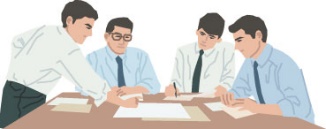 令和３年度、静岡県ＢＣＰ緊急普及促進事業としてBCP『個別相談会』を開催します。申込を希望される方におかれましては、下記申込書を御殿場市商工会にお送りください。ヒアリングシート（兼相談申込書）をメール送信致します。先着５社（目安）で申し込みをお待ちしております。内容：ＢＣＰ策定支援・事業継続力強化計画・感染症対策・既存ＢＣＰの見直しなど、ＢＣＰに関するどんな内容の相談でもお受けします。（原則１社５０分程度のＺＯＯＭ面談対応）●日　時　令和３年１０月１９日（火）　午前１０時～午後４時の間で１社５０分程度●会　場　原則、オンライン（ＺＯＯＭ）相談（又は商工会の会議室で面談／選択）●受講料　無料●相談員　静岡県ＢＣＰコンサルティング協同組合のＢＣＰ策定支援の専門家が対応します。●特　典　経済産業省の認定を受ける『事業継続力強化計画』の策定希望の方には、オンラインよる追加２回の個別支援を行います。（但し、対応枠に限りがあります）●申　込　下記申込書を御殿場市商工会へFAX、メール、持参でお申込みください。問い合わせ先御殿場市商工会　TEL：0550-83-8822　FAX：0550-84-0605　工業係静岡県BCPコンサルティング協同組合　TEL：054-367-2667　mail:info@siz-bcp.jp  高橋申込書　（御殿場市商工会　FAX：0550-84-0605　mail：gskk@aqua.ocn.ne.jp） 申込書を切り取らずFAX又は持参でお申し込みください。ﾃﾞｰﾀは当会事業のご案内等に利用させていただきます。社名：　　　　　　　　　　　　　　　　　　　　　　業種：住所：電話：役職・氏名：携帯：メール：URL：